To inform PSI HelpDesk users and AgentsUpdatesFor Users (Requesters)The submission form has been updated as shown below. 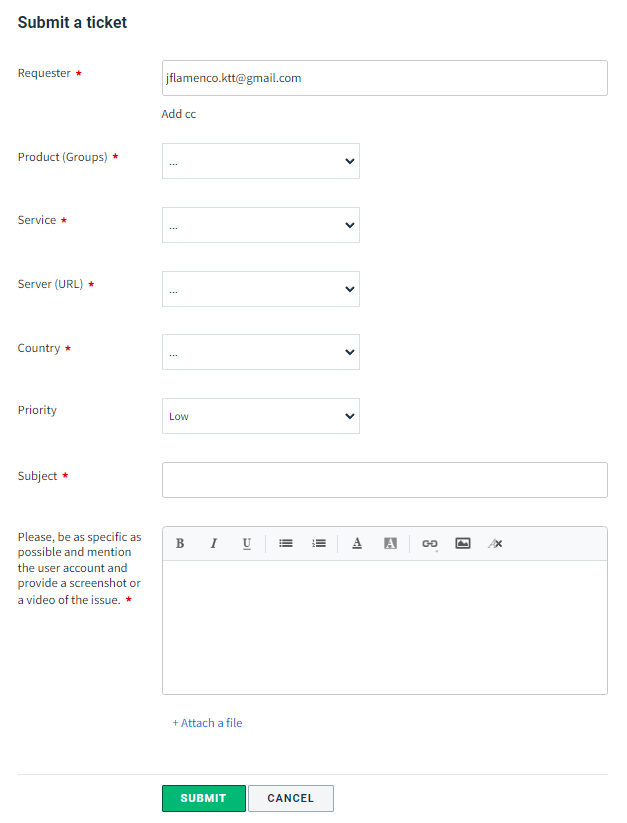 All fields should be filled out to enable the “Submit” button.To determine the Priority, follow the description belowTake note that priority can be updated by the Agents, once they have received the request and have analyzed the impact of the situation reported.Product (Groups) have been simplified to make the ticketing submission process easier, the available products as follow:RDQAHNQIS 2.0HNQIS 1.XX (For any legacy HNQIS issues)DHIS2 IssuesDHIS2 ConfigurationDHIS2 AnalyticsServer Configuration (Including but not excluding, DHIS2, FHIR, RapidPro)WFAChatBotLocatorPowerBIeLearningAs additional projects are undertaken, this product list may change and is subject to be updated if required.Notice that regardless of the chosen Product (Groups), you will have the following type (or service) of request available:Take note that the subject/description field has enough space to add as much detail as possible, to make the request more clear to the Agents. For AgentsAs discussed during the call of June 29th, FreshDesk has been reconfigured to facilitate the workflows involved in the different platforms and applications used by the PSI users.  This is documented in the HelpDesk Operational Manual- a work in progress that will be completed shortly.Main updates are as followsGroup of Products (or Product categories) has been re-built, considering that the platform will serve other applications and systems besides DHIS2, in the middle term. All country specific groups have been removed from the ticket submission form, however, users can still indicate the country this issue is currently happening.Agents have been categorized according to Levels identified as Tiers, in a way that the requests coming from the users can be managed in a more efficient way.  There are three Tiers, as indicated belowAutomations. Based on the products and Agents Tiers, rules have been defined to guarantee the SLA is respected according to what PSI requires and the Users receive appropriate responses in the expected lapsus indicated in the SLA.  The Requests submission form has been updated (see the image above).Previous / Opened tickets have been reclassified. This is transparent for the User and should not hinder existing ticketing processLevelDescriptionUrgentImpacting PSI field operations or a significant group of usersHighNoncritical but significant issue impacting a single userNormalAny issue which is important but does not require immediate actionLowIssues consisting of any general enquiry about DHM general questionsBugA defect or a problem in the system function which results is evidently wrong. Most of the time this kind of service/type requires a Developer intervention. The bugs can manifest in various forms, such as crashes, freezes, incorrect calculations or incorrect output. IssueThis is a kind of a term which can involve different problems, tasks or functionalities that do not meet the specified requirements, providing an unexpected behavior.   New requirementAny Product or service that requires update, changes in a specific functionality or a new one. Examples can be:A new checklist for HNQIS2A new user account in a particular platform or systemA new Org Unit assigned to a Program in DHIS2among other similar requestsOtherIf there is no certainty of the type of ticket, please use this option LevelResponsibilityLevel of complexityTier 1 agentEnsures ticket has all necessary information to be triaged and assigned appropriatelyResolves ticket if possibleAssigns ticket to the product specific agent and involves any other necessary staff for resolution e.g. M&E advisor, HA advisor, etc.Basic, this is a common ticket of request that can be resolved by Tier 1 agentTier 2 agentInvestigate and request any other necessary information to resolve the issuePropose a solution and guide tier 1 agent on the resolution pathMedium, this is a ticket that requires the intervention of a Tier 2 agent as the problem is more complexTier 3 agentInvestigate and request any other necessary information to resolve the issuePropose a solution and guide tier 1 & 2 agent on the resolution pathDifficult, this is a ticket that requires Tier 3 agent, a system architect / developers to resolve